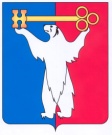 	АДМИНИСТРАЦИЯ ГОРОДА НОРИЛЬСКА КРАСНОЯРСКОГО КРАЯПОСТАНОВЛЕНИЕ21.02.2020	г. Норильск   	                 № 82Об утверждении Порядка предоставления субсидии некоммерческой организации «Фонд социальной защиты населения Норильского промышленного района» на обеспечение реализации проекта «Телефон доверия»	Руководствуясь ст. 78.1 Бюджетного кодекса РФ, Федеральным законом от 06.10.2003 № 131-ФЗ «Об общих принципах организации местного самоуправления в Российской Федерации», Федеральным законом от 12.01.1996 № 7-ФЗ «О некоммерческих организациях», Постановлением Правительства РФ от 07.05.2017 № 541 «Об общих требованиях к нормативным правовым актам, муниципальным правовым актам, регулирующим предоставление субсидий некоммерческим организациям, не являющимися государственными (муниципальными) учреждениями», Уставом муниципального образования город Норильск, ПОСТАНОВЛЯЮ:1.	Утвердить Порядок предоставления субсидии некоммерческой организации «Фонд социальной защиты населения Норильского промышленного района» на обеспечение реализации проекта «Телефон доверия» (прилагается).2. Опубликовать настоящее постановление в газете «Заполярная правда» и разместить его на официальном сайте муниципального образования город Норильск.Глава города Норильска                      				                         Р.В. АхметчинУТВЕРЖДЕНпостановлениемАдминистрации города Норильскаот 21.02.2020 № 82Порядокпредоставления субсидии некоммерческой организации «Фонд социальной защиты населения Норильского промышленного района» на обеспечение реализации проекта «Телефон доверия»Общие положения	1.1. Настоящий Порядок определяет условия и механизм предоставления из средств бюджета муниципального образования город Норильск субсидии некоммерческой организации «Фонд социальной защиты населения Норильского промышленного района» (далее – Фонд), а также порядок её расходования и возврата.1.2. Субсидия предоставляется Фонду на обеспечение реализации проекта «Телефон доверия» в соответствии с муниципальной программой «Молодежь муниципального образования город Норильск в XXI веке», утвержденной постановлением Администрации города Норильска.1.3. Главным распорядителем средств субсидии является Управление по спорту Администрации города Норильска (далее – Уполномоченный орган).Условия и порядок предоставления субсидии 2.1. Основанием для предоставления субсидии является договор о предоставлении субсидии из средств бюджета муниципального образования город Норильск, заключенный между Уполномоченным органом и Фондом, по форме, утверждённой приказом начальника Финансового управления Администрации города Норильска (далее – Договор, Финансовое управление). Договор заключается на срок не менее 2 лет.Типовая форма Договора должна содержать положения, определенные пунктом 8 Общих требованиях к нормативным правовым актам, муниципальным правовым актам, регулирующим предоставление субсидий некоммерческим организациям, не являющимся государственными (муниципальными) учреждениями, утвержденных Постановлением Правительства РФ от 07.05.2017 № 541.2.2. Договор в обязательном порядке должен включать следующие сведения: цели, условия и порядок предоставления субсидии; порядок возврата субсидии; ответственность Фонда; согласие Фонда на осуществление Уполномоченным органом и органами муниципального финансового контроля муниципального образования город Норильск (Финансовое управление, контрольно-ревизионный отдел Администрации города Норильска, контрольно-счетная палата города Норильска) проверок соблюдения Фондом условий, целей и порядка предоставления субсидий; запрет на приобретение за счёт полученных средств иностранной валюты, за исключением операций, осуществляемых в соответствии с валютным законодательством Российской Федерации при закупке (поставке) высокотехнологичного импортного оборудования, сырья и комплектующих изделий, а также связанных с достижением целей предоставления указанных средств иных операций.2.3. Требования, которым должен соответствовать Фонд на первое число месяца, предшествующего месяцу, в котором планируется заключение Договора:а) должна отсутствовать неисполненная обязанность по уплате налогов, сборов, страховых взносов, пеней, штрафов, процентов, подлежащих уплате в соответствии с законодательством Российской Федерации о налогах и сборах;б) должна отсутствовать просроченная задолженность по возврату в бюджет муниципального образования город Норильск субсидий, бюджетных инвестиций, предоставленных в том числе в соответствии с иными правовыми актами, и иная просроченная задолженность перед бюджетом муниципального образования город Норильск;в) Фонд не должен находиться в процессе реорганизации, ликвидации, в отношении его не введена процедура банкротства, деятельность не должна быть приостановлена в порядке, предусмотренном законодательством РФ.2.4. Для заключения Договора Фонд предоставляет Уполномоченному органу следующие документы (заверенные директором Фонда копии документов):а) Устав Фонда;б) свидетельство о постановке на учёт Фонда в налоговом органе по месту его нахождения;в) свидетельство о государственной регистрации Фонда;г) документ, подтверждающий полномочия директора Фонда (исполняющего обязанности директора Фонда);д) проект Договора о предоставлении субсидии из средств бюджета муниципального образования город Норильск, подлежащий заключению между Уполномоченным органом и Фондом, и подготовленный в соответствии с решением городского Совета депутатов о бюджете муниципального образования город Норильск на текущий финансовый год и плановый период и с формой, утвержденной приказом начальника Финансового управления;е) справку территориального органа Федеральной налоговой службы по состоянию на первое число месяца, предшествующего месяцу, в котором планируется заключение Договора, об отсутствии (наличии) сведений о прекращении деятельности Фонда, а также содержащую сведения о том, что Фонд находится (не находится) в процессе реорганизации или ликвидации, имеет (не имеет) ограничения на осуществление хозяйственной деятельности, что в отношении Фонда возбуждено (не возбуждено) производство по делу о несостоятельности (банкротстве);ж) справку территориального органа Федеральной налоговой службы по состоянию на первое число месяца, предшествующего месяцу, в котором планируется заключение договора, об отсутствии (наличии) у Фонда задолженности по уплате налогов, сборов, страховых взносов, пеней, штрафов, процентов, подлежащих уплате в соответствии с законодательством Российской Федерации.2.5. Уполномоченный орган в течение 15 рабочих дней, следующих за днем предоставления документов, осуществляет проверку документов, представленных Фондом, в том числе на предмет соответствия проекта Договора решению Норильского городского Совета депутатов о бюджете муниципального образования город Норильск на текущий финансовый год и плановый период и форме Договора, утвержденной приказом начальника Финансового управления.По результатам рассмотрения документов, представленных Фондом, Уполномоченный орган в сроки, установленные абзацем первым настоящего пункта, подписывает Договор либо направляет в Фонд письмо за подписью начальника Уполномоченного органа, содержащее обоснование отказа в заключении Договора.2.6. Основания для отказа в заключении Договора:а) несоответствие представленных Фондом документов требованиям, установленным пунктом 2.4 настоящего Порядка, и (или) непредставление (представление не в полном объеме) указанных документов;б) недостоверность информации, содержащейся в документах, представленных Фондом;в) несоответствие Фонда требованиям, предусмотренным пунктом 2.3 настоящего Порядка.2.7. Предоставление субсидии Фонду осуществляется в пределах бюджетных ассигнований, предусмотренных на эти цели решением Норильского городского Совета депутатов о бюджете муниципального образования город Норильск на очередной финансовый год и плановый период.2.8. Уполномоченный орган осуществляет перечисление средств субсидии на расчетный счет Фонда, открытый в российской кредитной организации.2.9. Смета на предоставление субсидии (далее – смета) составляется Фондом в целях установления объема и распределения направлений расходования средств субсидии. Формирование проекта сметы, согласование её показателей осуществляется в соответствии с Порядком формирования проекта бюджета муниципального образования город Норильск на очередной финансовый год и плановый период, утвержденным постановлением Администрации города Норильска.Составление сметы производится по форме согласно приложению к настоящему Порядку на основании обоснований (расчетов) плановых сметных показателей по всем расходным обязательствам, являющихся неотъемлемой частью сметы.2.10. Перечисление текущего платежа субсидии на обеспечение реализации проекта «Телефон доверия» осуществляется ежемесячно на основании договора, сметы и письма директора Фонда.Уполномоченный орган не позднее 20 рабочих дней со дня поступления письма директора Фонда производит Фонду предварительное перечисление (авансирование) суммы субсидии в размере 100 % суммы субсидии, предусмотренной Договором, на основании письма директора Фонда.2.11. На основании писем директора Фонда, указанных в пункте 2.10 настоящего Порядка, Уполномоченный орган в течение 10 рабочих дней направляет в Финансовое управление заявку на финансирование текущего платежа субсидии.2.12. На основании полученной от Уполномоченного органа заявки Финансовое управление в течение 10 рабочих дней осуществляет перечисление средств текущего платежа субсидии на счет Фонда, указанный в пункте 2.8 настоящего Порядка.2.13. Показателями результативности использования субсидии является количество работников (персонала) Фонда, участвующих в реализации проекта «Телефон доверия» (руководитель, консультанты проекта «Телефон доверия»), определенное сметой.Требования к отчетности3.1. Фонд в сроки и по форме, определенной Уполномоченным органом в Договоре, предоставляет в Уполномоченный орган отчет о расходовании средств субсидии.3.2. Фонд с Уполномоченным органом производят сверку взаимных расчетов по предоставленным средствам субсидии с подписанием акта сверки в сроки, определенные Уполномоченным органом в Договоре.Осуществление контроля за соблюдением условий, целей и порядка предоставлении субсидий и ответственность за их нарушение4.1. Контроль за соблюдением Фондом условий, целей и порядка предоставления субсидии, а также целевым использованием средств субсидий осуществляют Уполномоченный орган, а также органы муниципального финансового контроля муниципального образования город Норильск, в том числе путем проведения обязательных проверок соблюдения условий, целей и порядка предоставления субсидий Фонду.Уполномоченный орган и органы муниципального финансового контроля муниципального образования город Норильск осуществляют контроль за соблюдением условий, целей и порядка предоставления субсидии путем проведения проверки предоставляемых Фондом документов, подтверждающих использование субсидии.4.2. Субсидия подлежит возврату на лицевой счет Уполномоченного органа в следующих случаях:а) неиспользования субсидии в течение срока действия Договора;б) предоставления Фондом недостоверных сведений в Уполномоченный орган;в) невыполнения или ненадлежащего исполнения обязательств по Договору;г) нецелевого использования субсидии, в том числе выявленного по результатам контроля, осуществляемого органами муниципального финансового контроля муниципального образования город Норильск или Уполномоченным органом в соответствии с пунктом 4.1 настоящего Порядка;д) невыполнение показателей результативности использования субсидии, определенных сметой (в размере, исчисленном пропорционально невыполненным показателям);е) в иных случаях, предусмотренных действующим законодательством.4.3. При выявлении случаев, указанных в пункте 4.2 настоящего Порядка, средства субсидии подлежат возврату на лицевой счет Уполномоченного органа по требованию Уполномоченного органа, органов муниципального финансового контроля муниципального образования город Норильск. Уполномоченный орган в течение 20 рабочих дней с даты установления такого факта направляет в адрес Фонда требование о возврате денежных средств не позднее 20 рабочих дней с даты получения требования о возврате денежных средств.4.4. Остаток неиспользованной в течение срока действия Договора субсидии подлежит возврату на лицевой счет Уполномоченного органа не позднее 25 декабря финансового года, в котором истекает срок действия Договора.4.5. В случае выявления фактов нецелевого использования денежных средств, полученных в виде субсидии, нарушения условий, целей и порядка при их предоставлении, Фонд обязан в сроки, установленные Уполномоченным органом, уплатить проценты за пользование денежными средствами за весь период неосновательного пользования средствами субсидии (начиная со дня перечисления субсидии Фонду) исходя из ключевой ставки Банка России, действующей на день возврата средств в бюджет муниципального образования город Норильск. Днём возврата считается день перечисления денежных средств на лицевой счёт Уполномоченного органа.Приложение к Порядку предоставления субсидии некоммерческой организации «Фонд социальной защиты населения Норильского промышленного района» на обеспечение реализации проекта «Телефон доверия»СМЕТАнекоммерческой организации «Фонд социальной защиты населения Норильского промышленного района» на реализацию социального проекта «Телефон доверия»Директор Фонда социальной защиты населенияНорильского промышленного района                    ___________ /_____________/                                                                                            подпись          расшифровка                                                                                                                                                подписиГлавный бухгалтер                                                   ___________ /_____________/                                                                                            подпись          расшифровка                                                                                                                                                подписи№п/пНаименование показателейСумма, тыс. руб.1231Мероприятие 3.1. «реализация проекта «Телефон доверия»1.1Оплата по договору оказания услуг руководителя проекта1 чел. х 12 мес.Взносы во внебюджетные фонды ______%1.2Оплата по договору оказания услуг консультантов проекта___________ (количество) чел. х 12 мес.Взносы во внебюджетные фонды _______%